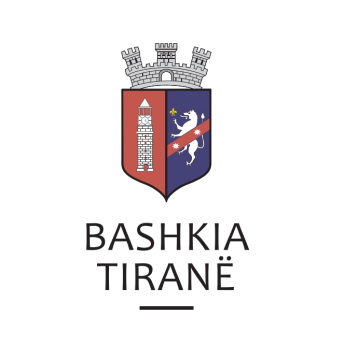      R  E  P U  B  L  I  K  A    E   S  H  Q  I  P  Ë  R  I  S  Ë
  BASHKIA TIRANË
DREJTORIA E PËRGJITHSHME PËR MARRËDHËNIET ME PUBLIKUN DHE JASHTË
DREJTORIA E KOMUNIKIMIT ME QYTETARËTLënda: Kërkesë për publikim lidhur me shpalljen për Ekzekutim Vullnetar.Pranë Bashkisë Tiranë ka ardhur kërkesa për shpallje nga Studio Përmbarimore “DE NOVO” sh.p.k., në lidhje me shpalljen e lajmërimit për ekzekutim vullnetar, për debitorin shoqëria “ROIRMAR” sh.p.k., me administrator z. Robert Pasko.Lajmërim për ekzekutim vullnetar:Kreditor:           Agjencia Kombëtare e Burimeve Natyrore (AKBN) Debitor:             Shoqëria “ROIRMAR” sh.p.k., me administrator z. Robert PaskoObjekti:             Likujdim gjobe.Drejtoria e Komunikimit me Qyetarët ka bërë të mundur afishimin e shpalljes për Studion Përmbarimore “DE NOVO” sh.p.k., në tabelën e shpalljeve të Sektorit të Informimit dhe Shërbimeve për Qytetarët pranë Bashkisë Tiranë.     R  E  P U  B  L  I  K  A    E   S  H  Q  I  P  Ë  R  I  S  Ë
  BASHKIA TIRANË
DREJTORIA E PËRGJITHSHME PËR MARRËDHËNIET ME PUBLIKUN DHE JASHTË
DREJTORIA E KOMUNIKIMIT ME QYTETARËTLënda: Kërkesë për publikim lidhur me shpalljen për Ekzekutim Vullnetar.Pranë Bashkisë Tiranë ka ardhur kërkesa për shpallje nga Studio Përmbarimore “DE NOVO” sh.p.k., në lidhje me shpalljen e lajmërimit për ekzekutim vullnetar, për debitorin shoqëria “MJESHTRI” sh.p.k., me administrator z. Isa Shaip Mjeshtri.Lajmërim për ekzekutim vullnetar:Kreditor:           Agjencia Kombëtare e Burimeve Natyrore (AKBN) Debitor:             Shoqëria “MJESHTRI” sh.p.k., me administrator z. Isa Shaip MjeshtriObjekti:             Likujdim gjobe.Drejtoria e Komunikimit me Qyetarët ka bërë të mundur afishimin e shpalljes për Studion Përmbarimore “DE NOVO” sh.p.k., në tabelën e shpalljeve të Sektorit të Informimit dhe Shërbimeve për Qytetarët pranë Bashkisë Tiranë.     R  E  P U  B  L  I  K  A    E   S  H  Q  I  P  Ë  R  I  S  Ë
  BASHKIA TIRANË
DREJTORIA E PËRGJITHSHME PËR MARRËDHËNIET ME PUBLIKUN DHE JASHTË
DREJTORIA E KOMUNIKIMIT ME QYTETARËTLënda: Kërkesë për publikim lidhur me shpalljen e ankandit publik.Pranë Bashkisë Tiranë ka ardhur kërkesa për shpallje nga Shoqëria e Përmbarimore  “POWER & JUSTICE” sh.p.k., në lidhje me shpalljen e ankandit publik, për pasurinë e paluajtshme të debitorëve shoqëria “Meat Master Vllzerit Kimca” sh.p.k. dhe shoqëria “Dizzoti” sh.p.k.Ju sqarojmë se të dhënat e pronave përkatësisht janë si më poshtë:“Njësi”, me numër pasurie 7/80 ND, faqe 17, vol. 149, ZK 8593, me sip. 42.75 m2.Adresa:	           Rr. “Marin Bicikemi”, ShkodërÇmimi fillestar: 	45.4517.3 Euro Drejtoria e Komunikimit me Qytetarët ka bërë të mundur afishimin e shpalljes për Shoqëria  Përmbarimore “POWER & JUSTICE” sh.p.k., në tabelën e shpalljeve të Sektorit të Informimit dhe Shërbimeve për Qytetarët pranë Bashkisë Tiranë.     R  E  P U  B  L  I  K  A    E   S  H  Q  I  P  Ë  R  I  S  Ë
  BASHKIA TIRANË
DREJTORIA E PËRGJITHSHME PËR MARRËDHËNIET ME PUBLIKUN DHE JASHTË
DREJTORIA E KOMUNIKIMIT ME QYTETARËTLënda: Kërkesë për publikim lidhur me shpalljen e ankandit të tretë publik.Pranë Bashkisë së Tiranës ka ardhur kërkesa për shpallje nga Shoqëria e Përmbarimit Privat “ENFORCEMENT GROUP” sh.p.k. në lidhje me ankandin e tretë të pasurisë së paluajtshme për debitorët z. Astrit Nezir Vata dhe znj. Luljeta Fejzi Vata.Ju sqarojmë se të dhënat e pronës janë si më poshtë:Pasuria nr. 8/213, Vol. 6, Faqe 72, ZK 8190, e llojit shtepi banimi 4-kat, e kthyer tashmë në hotel (Hotel Deja), me sip. 454 m2Adresa:		Rr. “3 Vellezerit Kondi” , TiranëÇmimi fillestar: 	214.200 (dyqind e katërmbëdhjetë mijë e dyqind) EuroDrejtoria e Komunikimit me Qytetarët ka bërë të mundur afishimin e shpalljes për Shoqërinë e Përmbarimit Privat “ENFORCEMENT GROUP“ sh.p.k., në tabelën e shpalljeve të Sektorit të Informimit dhe Shërbimeve për Qytetarët pranë Bashkisë Tiranë.     R  E  P U  B  L  I  K  A    E   S  H  Q  I  P  Ë  R  I  S  Ë
  BASHKIA TIRANË
DREJTORIA E PËRGJITHSHME PËR MARRËDHËNIET ME PUBLIKUN DHE JASHTË
DREJTORIA E KOMUNIKIMIT ME QYTETARËTLënda: Kërkesë për publikim lidhur me shpalljen për Ekzekutim Vullnetar.Pranë Bashkisë Tiranë ka ardhur kërkesa për shpallje nga Shoqëria Përmbarimore “Studio Pema” sh.p.k., në lidhje me shpalljen për ekzekutim vullnetar për debitorin subjekti “Daniela” sh.p.k.Lajmërim për ekzekutim vullnetar:Kreditor:        UKT sh.a. (Ujësjellës Kanalizime Tiranë)Debitor:          “Daniela” sh.p.k.Objekti:           Pagim detyrimi (Fatura te papaguara te konsumit të ujit të pijshëm)Drejtoria e Komunikimit me Qyetarët ka bërë të mundur afishimin e shpalljes për Shoqërinë Përmbarimore “Studio Pema” sh.p.k., në tabelën e shpalljeve të Sektorit të Informimit dhe Shërbimeve për Qytetarët pranë Bashkisë së Tiranës.     R  E  P U  B  L  I  K  A    E   S  H  Q  I  P  Ë  R  I  S  Ë
  BASHKIA TIRANË
DREJTORIA E PËRGJITHSHME PËR MARRËDHËNIET ME PUBLIKUN DHE JASHTË
DREJTORIA E KOMUNIKIMIT ME QYTETARËTLënda: Kërkesë për publikim lidhur me shpalljen për Ekzekutim Vullnetar.Pranë Bashkisë Tiranë ka ardhur kërkesa për shpallje nga Shoqëria Përmbarimore “Studio Pema” sh.p.k., në lidhje me shpalljen për ekzekutim vullnetar për debitorin subjekti “A-A Konstruksion” sh.p.k.Lajmërim për ekzekutim vullnetar:Kreditor:        UKT sh.a. (Ujësjellës Kanalizime Tiranë)Debitor:          “A-A Konstruksion” sh.p.k.Objekti:           Pagim detyrimi (Fatura te papaguara te konsumit të ujit të pijshëm)Drejtoria e Komunikimit me Qyetarët ka bërë të mundur afishimin e shpalljes për Shoqërinë Përmbarimore “Studio Pema” sh.p.k., në tabelën e shpalljeve të Sektorit të Informimit dhe Shërbimeve për Qytetarët pranë Bashkisë së Tiranës.     R  E  P U  B  L  I  K  A    E   S  H  Q  I  P  Ë  R  I  S  Ë
  BASHKIA TIRANË
DREJTORIA E PËRGJITHSHME PËR MARRËDHËNIET ME PUBLIKUN DHE JASHTË
DREJTORIA E KOMUNIKIMIT ME QYTETARËTLënda: Kërkesë për publikim lidhur me shpalljen për Ekzekutim Vullnetar.Pranë Bashkisë Tiranë ka ardhur kërkesa për shpallje nga Shoqëria Përmbarimore “Studio Pema” sh.p.k., në lidhje me shpalljen për ekzekutim vullnetar për debitorin subjekti “I. B Construcion” sh.p.k.Lajmërim për ekzekutim vullnetar:Kreditor:        UKT sh.a. (Ujësjellës Kanalizime Tiranë)Debitor:          “I. B Construcion” sh.p.k.Objekti:           Pagim detyrimi (Fatura te papaguara te konsumit të ujit të pijshëm)Drejtoria e Komunikimit me Qyetarët ka bërë të mundur afishimin e shpalljes për Shoqërinë Përmbarimore “Studio Pema” sh.p.k., në tabelën e shpalljeve të Sektorit të Informimit dhe Shërbimeve për Qytetarët pranë Bashkisë së Tiranës.     R  E  P U  B  L  I  K  A    E   S  H  Q  I  P  Ë  R  I  S  Ë
  BASHKIA TIRANË
DREJTORIA E PËRGJITHSHME PËR MARRËDHËNIET ME PUBLIKUN DHE JASHTË
DREJTORIA E KOMUNIKIMIT ME QYTETARËTLënda: Kërkesë për publikim lidhur me shpalljen për Ekzekutim Vullnetar.Pranë Bashkisë Tiranë ka ardhur kërkesa për shpallje nga Shoqëria Përmbarimore “Studio Pema” sh.p.k., në lidhje me shpalljen për ekzekutim vullnetar për debitorin subjekti “Fleg” sh.p.k.Lajmërim për ekzekutim vullnetar:Kreditor:        UKT sh.a. (Ujësjellës Kanalizime Tiranë)Debitor:          “Fleg” sh.p.k.Objekti:           Pagim detyrimi (Fatura te papaguara te konsumit të ujit të pijshëm)Drejtoria e Komunikimit me Qyetarët ka bërë të mundur afishimin e shpalljes për Shoqërinë Përmbarimore “Studio Pema” sh.p.k., në tabelën e shpalljeve të Sektorit të Informimit dhe Shërbimeve për Qytetarët pranë Bashkisë së Tiranës.     R  E  P U  B  L  I  K  A    E   S  H  Q  I  P  Ë  R  I  S  Ë
  BASHKIA TIRANË
DREJTORIA E PËRGJITHSHME PËR MARRËDHËNIET ME PUBLIKUN DHE JASHTË
DREJTORIA E KOMUNIKIMIT ME QYTETARËTLënda: Kërkesë për publikim lidhur me shpalljen për Ekzekutim Vullnetar.Pranë Bashkisë Tiranë ka ardhur kërkesa për shpallje nga Shoqëria Përmbarimore “Studio Pema” sh.p.k., në lidhje me shpalljen për ekzekutim vullnetar për debitorin subjekti “Xhajs Tirana” sh.p.k.Lajmërim për ekzekutim vullnetar:Kreditor:        UKT sh.a. (Ujësjellës Kanalizime Tiranë)Debitor:          “Xhajs Tirana” sh.p.k.Objekti:           Pagim detyrimi (Fatura te papaguara te konsumit të ujit të pijshëm)Drejtoria e Komunikimit me Qyetarët ka bërë të mundur afishimin e shpalljes për Shoqërinë Përmbarimore “Studio Pema” sh.p.k., në tabelën e shpalljeve të Sektorit të Informimit dhe Shërbimeve për Qytetarët pranë Bashkisë së Tiranës.     R  E  P U  B  L  I  K  A    E   S  H  Q  I  P  Ë  R  I  S  Ë
  BASHKIA TIRANË
DREJTORIA E PËRGJITHSHME PËR MARRËDHËNIET ME PUBLIKUN DHE JASHTË
DREJTORIA E KOMUNIKIMIT ME QYTETARËTLënda: Kërkesë për publikim lidhur me shpalljen për “Ekzekutim të detyrueshëm të              urdhërit ekzekutiv”.Pranë Bashkisë Tiranë ka ardhur kërkesa për shpallje nga Përmbaruese Gjyqësore Private “Ensola Kuçi”, në lidhje me shpalljen e “Vendimit për ekzekutim të detyrueshëm të titullit ekzekutiv” për debitorin Firma “Bora” sh.p.k., përfaqësuar nga z. Valter Thoma File.Ju sqarojmë se të dhënat si më poshtë:Kreditor:    Agjencia e Trajtimit të Kredive.Debitor:      Firma “Bora” sh.p.k., përfaqësuar nga z. Valter Thoma FileObjekti:      Kthim shumeDrejtoria e Komunikimit me Qytetarët ka bërë të mundur afishimin e shpalljes për Përmbaruesen Gjyqësore Private “Ensola Kuçi”, në tabelën e shpalljeve të Sektorit të Informimit dhe Shërbimeve për Qytetarët pranë Bashkisë  Tiranë.